ВЕЛОПРОГУЛКА «ДОРОГОЙ ПАМЯТИ»С каждым годом среди граждан пожилого возраста набирают популярность велопрогулки, и это не удивительно: свежий воздух, хорошая компания, дух сплоченности и отличное настроение.3 июня во   Всемирный день велосипеда  сотрудники и посетители ОДПП ЦСОН Кореличского района отправились на велопрогулку «Дорогой памяти» в рамках мероприятий Года исторической памяти.Не случайно отправной точкой маршрута стал мемориальный комплекс «Звезда» г. п. Кореличи.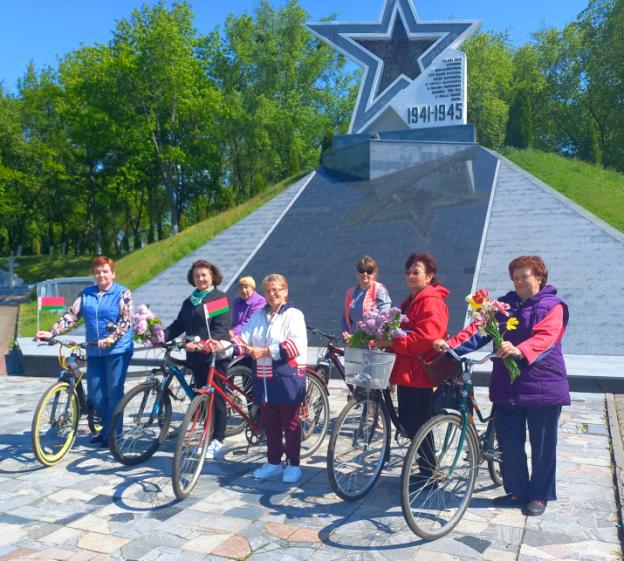 Далее велосипедисты проследовали к военно – тематической экспозиции «БТР -60» в честь воинов — интернационалистов.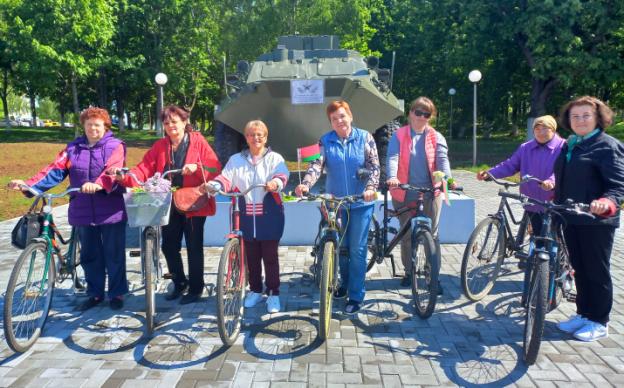 Затем маршрут пролегал в деревню Тудорово Кореличского района к памятнику жертвам Великой Отечественной войны.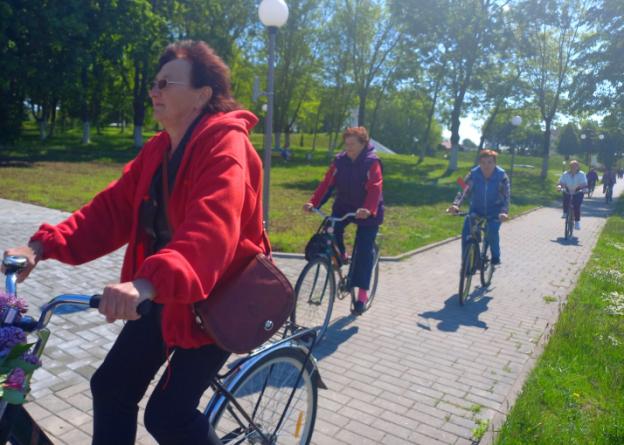 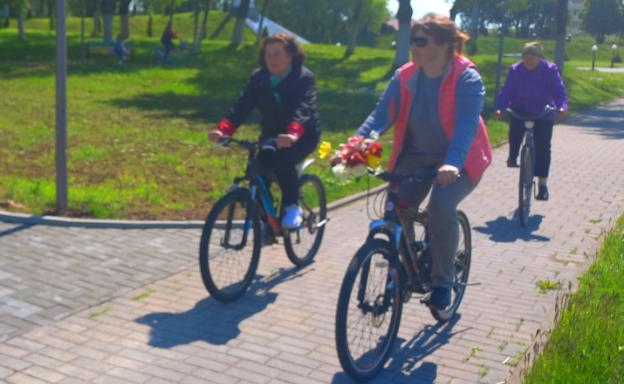 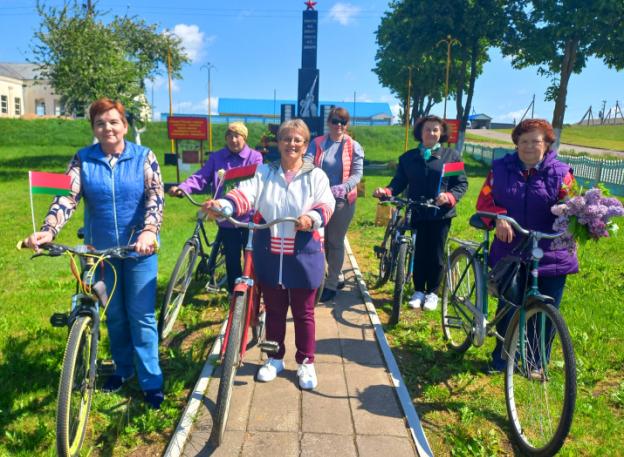 Участники велопрогулки возложили цветы у подножия памятников, отдали дань памяти тем, кому обязаны счастьем жить и работать на родной земле.